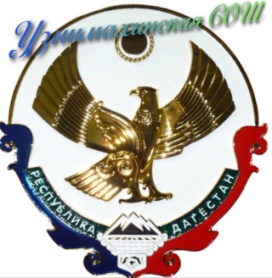 РЕСПУБЛИКА ДАГЕСТАНМУНИЦИПАЛЬНОЕ ОБРАЗОВАНИЕ «АКУШИНСКИЙ РАЙОН»МУНИЦИПАЛЬНОЕ КАЗЁННОЕ ОБЩЕОБРАЗОВАТЕЛЬНОЕ УЧРЕЖДЕНИЕ«УЗНИМАХИНСКАЯ СРЕДНЯЯ ОБЩЕОБРАЗОВАТЕЛЬНАЯ ШКОЛА»     С.Узнимахи                                                  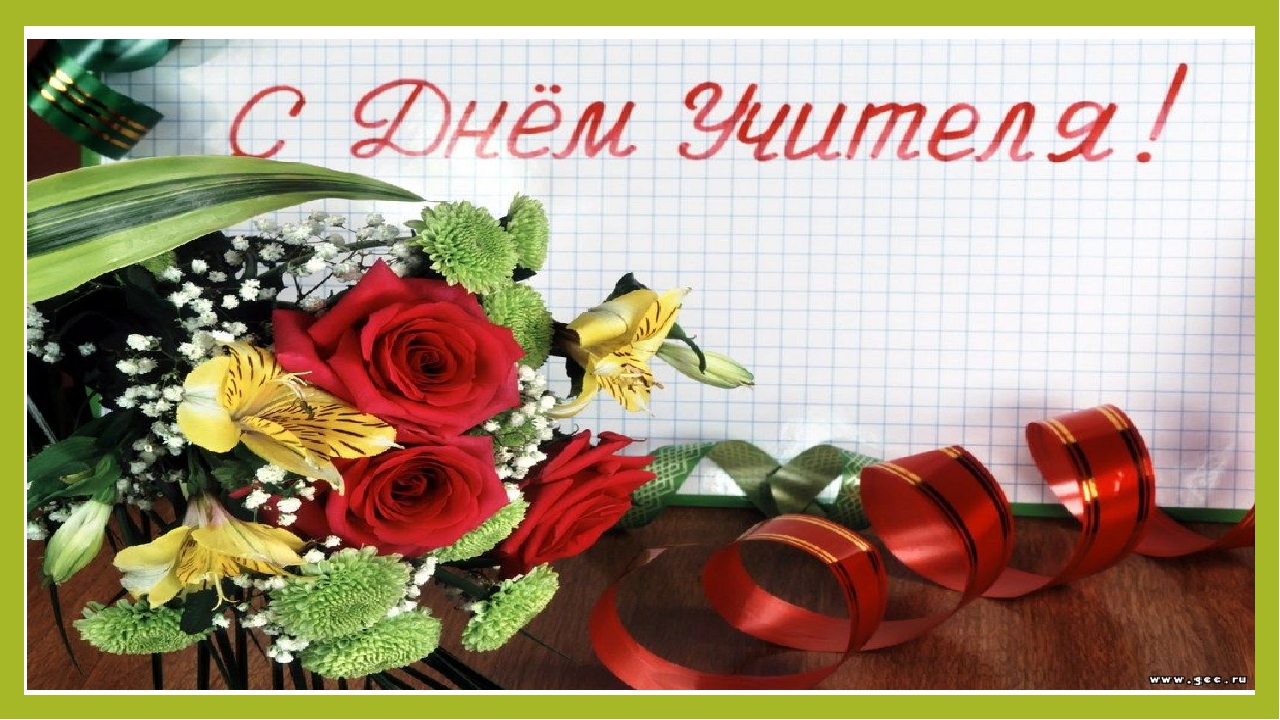 В МКОУ «Узнимахинская СОШ»  прошло мероприятие, посвященное    Дню Учителя!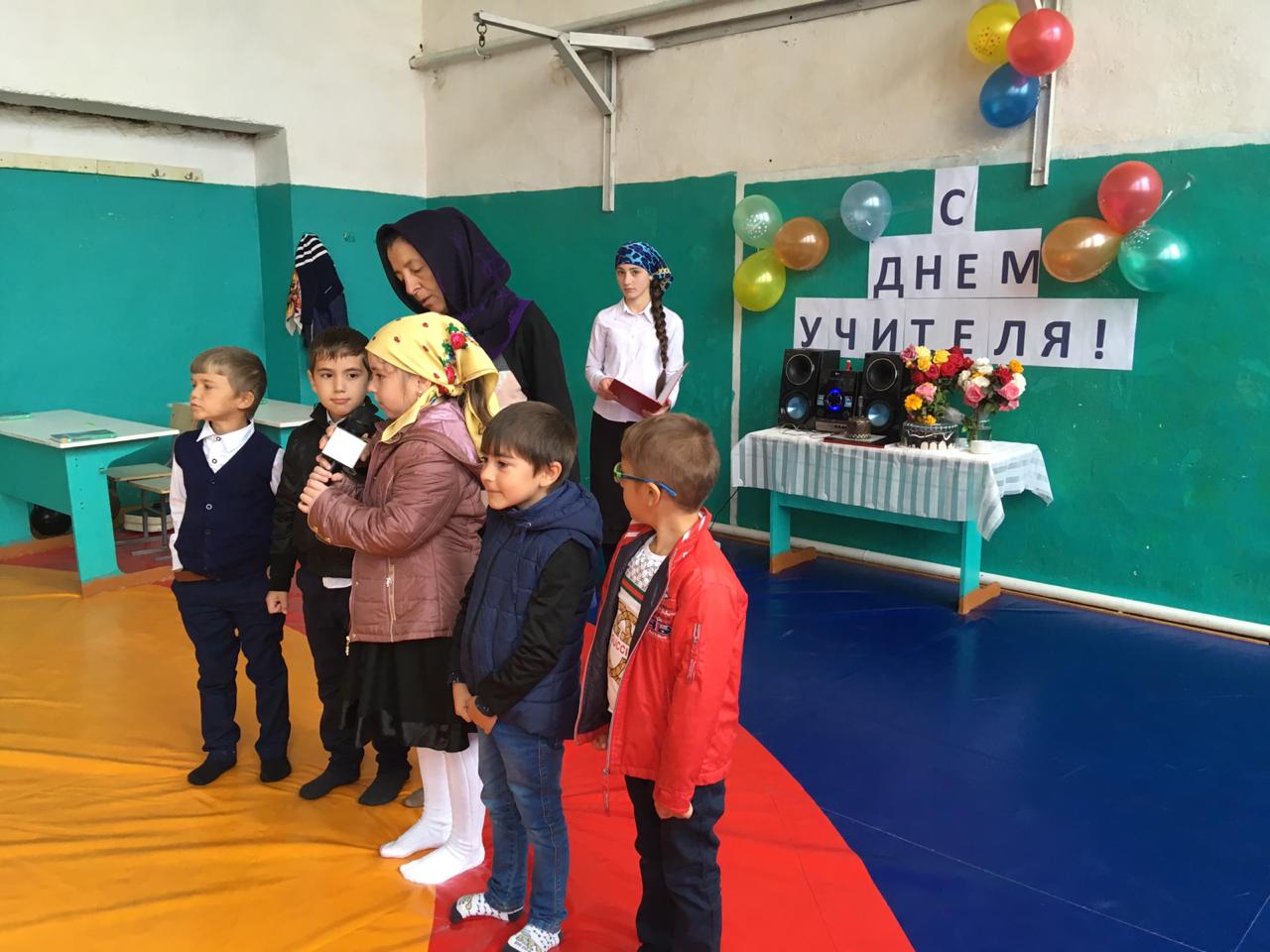                       Нам не сдержать волнения и радости,
                    Слушай нас, Родина! Слушай, Земля!
                    Наше приветствие! Здравствуйте!               Здравствуйте, дорогие учителя!
                  Каждый из нас передать вам готов
Тысячу добрых и ласковых слов
                    От ваших вчерашних,
                    От нынешних ваших,
                    Учеников!
                    Мы сегодня от имени каждого сердца
                    Вам говорим спасибо!  
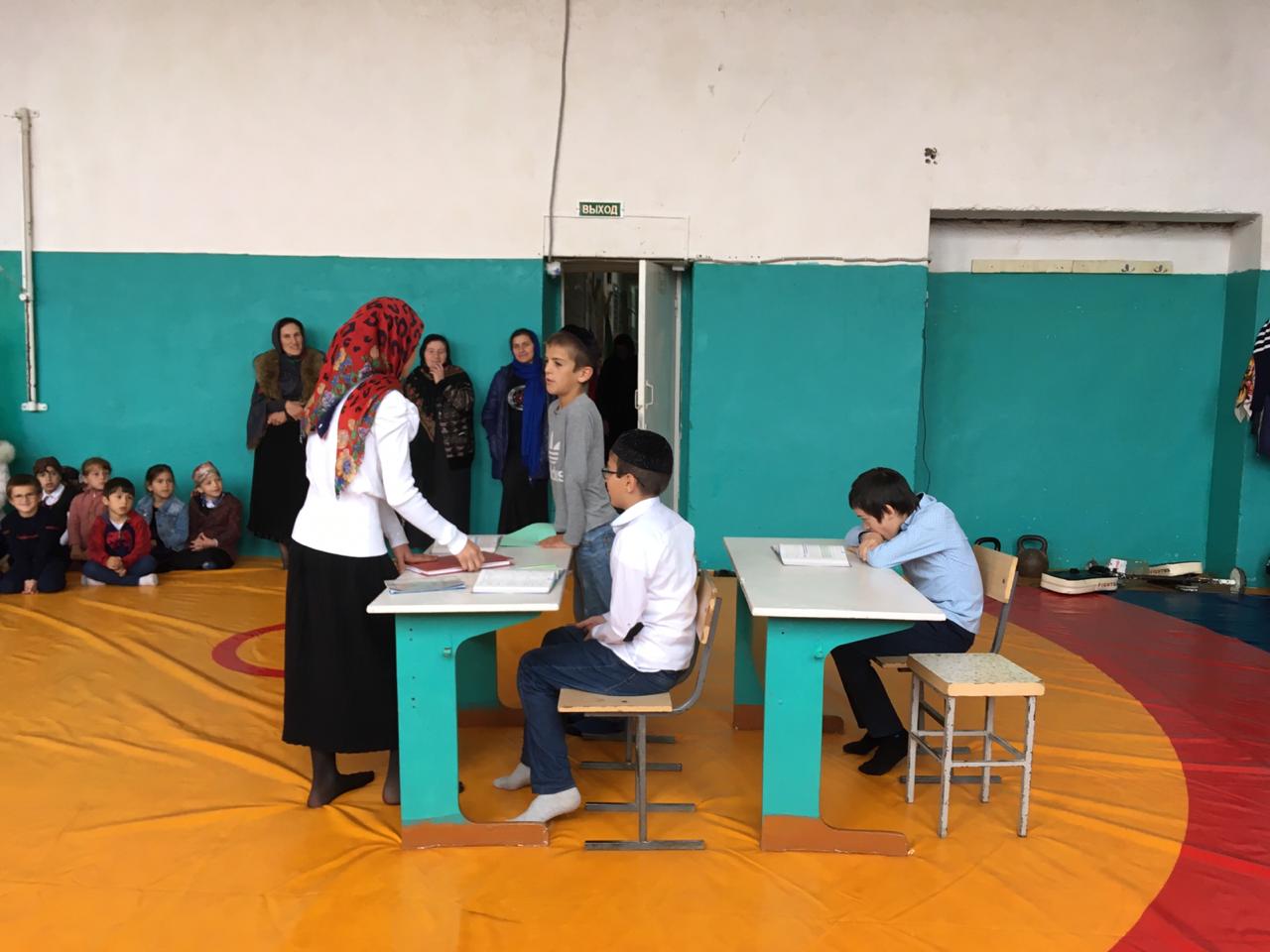 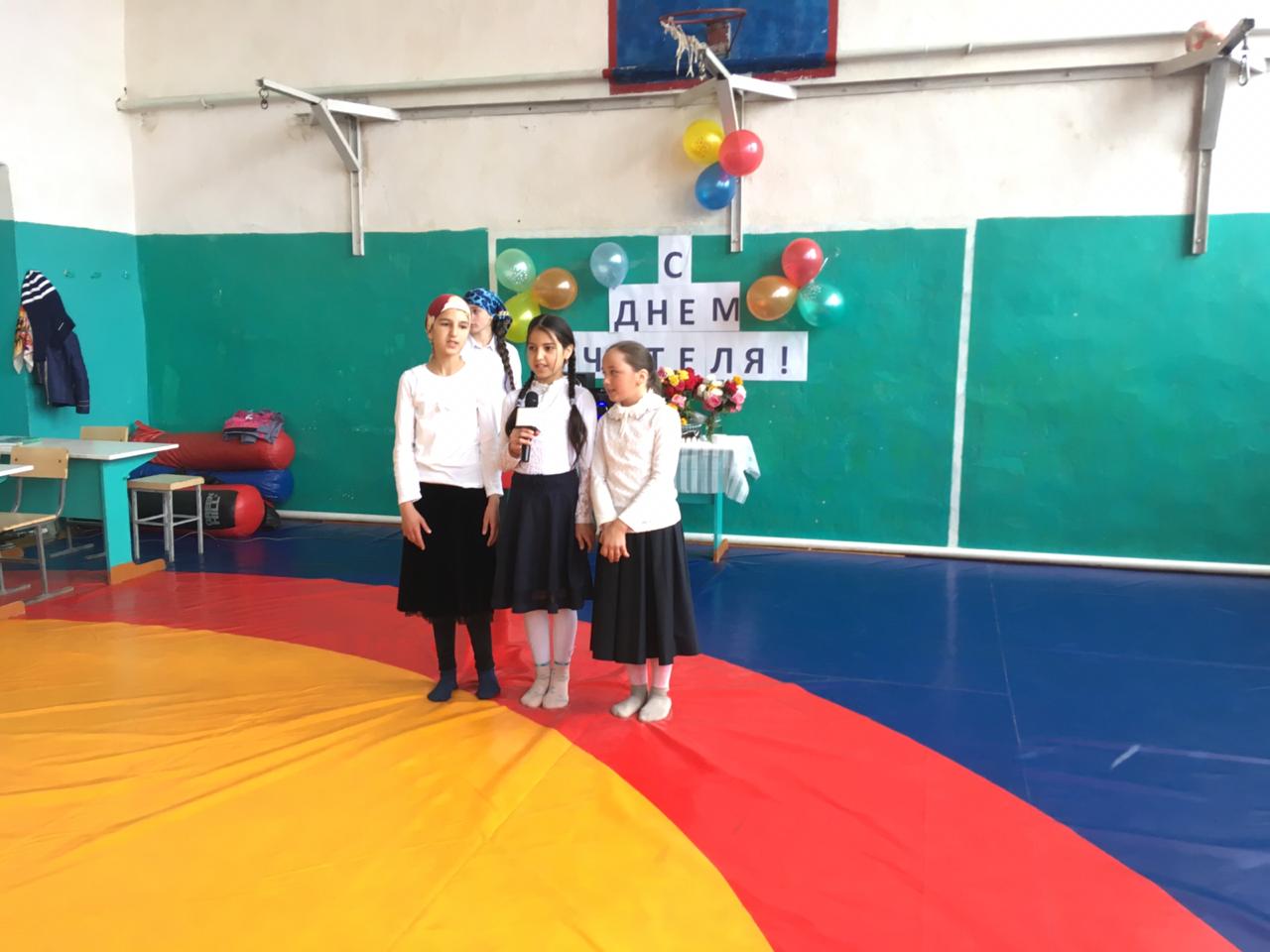 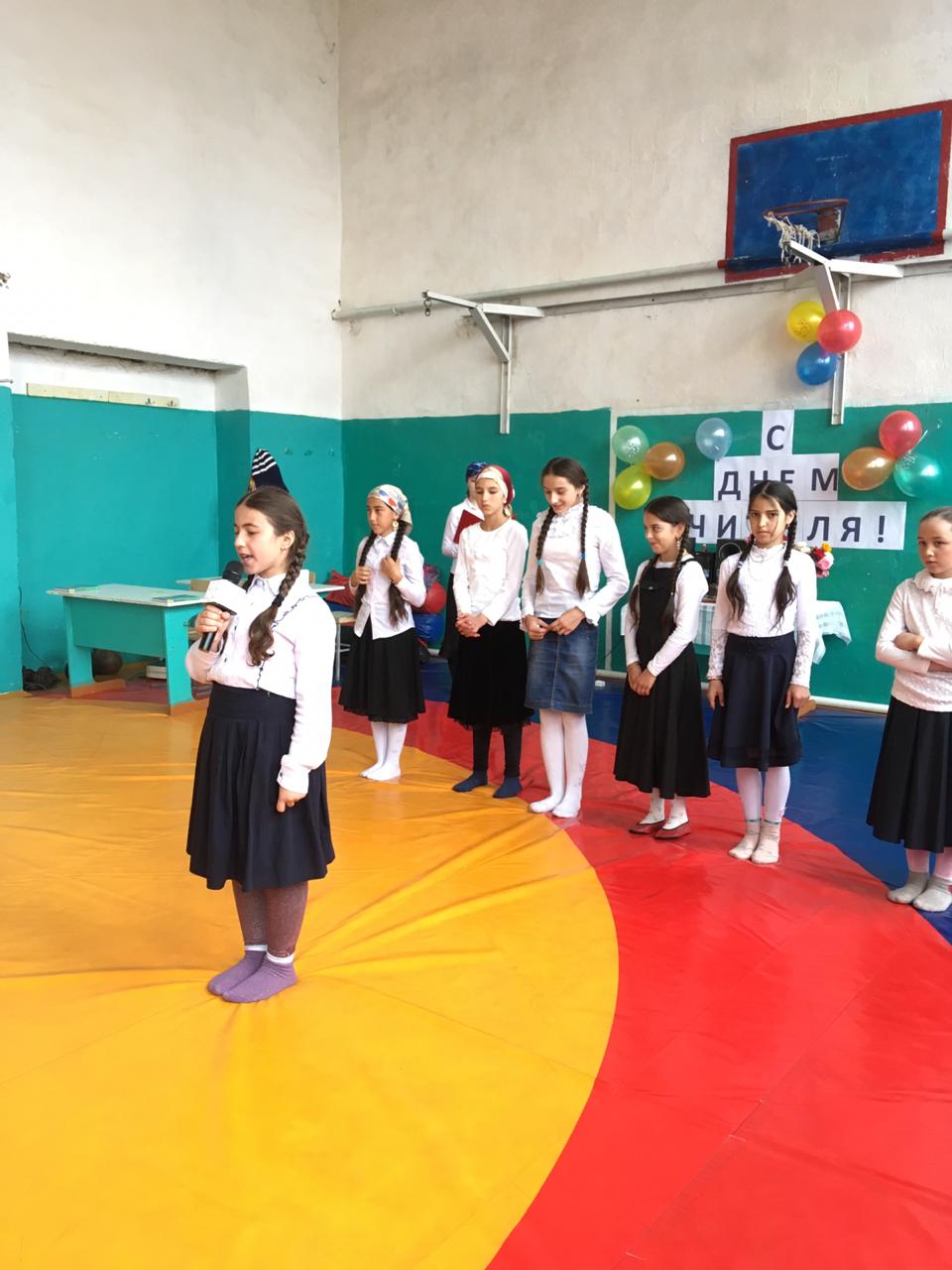 День учителя — профессиональный праздник школьных педагогов, но его отмечают не только те, кто сеет разумное и вечное, но и все учащиеся. Для последних — это возможность устроить радостный день своим любимым преподавателям и очередной повод засыпать их многочисленными букетами цветов. Как же появился праздник школьных работников, и почему он выпал именно на 5 октября?История возникновения Дня учителя Впервые на территории бывшего Советского союза этот праздник был учрежден в 1965 году указом президиума Верховного Совета. Торжественным днем было определено первое воскресенье октября каждого года.Исторической предпосылкой для его учреждения стала  проведенная 5 октября 1966 года в Париже Специальная межправительственная конференция. Посвящена она была статусу учителей и, как ее результат, был подписан документ «Рекомендации, касающиеся статуса учителей». 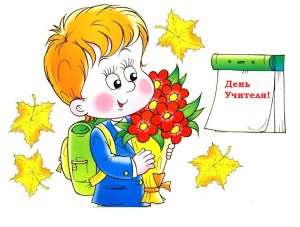 Официально празднование Всемирного дня учителя, было предложено ЮНЕСКО в 1994 году. И с того времени 5 октября или в день, приближенный к этой дате, во многих странах и отмечается национальный День учителя.  Значимость учителя Педагог – это человек, обладающий профессиональными знаниями и передающий их в порядке обучающего процесса своим ученикам. 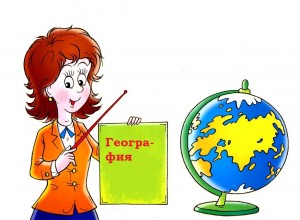 Это личности, которые должны постоянно стремиться к самосовершенствованию и являться объектами подражания для детей как в образовательном, так и нравственном, и в духовном смыслах. Целью своей деятельности, а зачастую и жизни, учителя считают – воспитание достойного поколения.  Роль школьного педагога и институтского преподавателя очень важны в современном обществе. Недаром в некоторых восточных странах слово Учитель пишется с заглавной буквы